MINISTÉRIO DA EDUCAÇÃO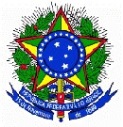 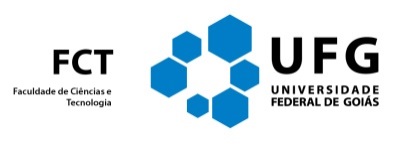 UNIVERSIDADE FEDERAL DE GOIÁS - CÂMPUS APARECIDA DE GOIÂNIAFACULDADE DE CIÊNCIAS E TECNOLOGIARua Mucuri, S/N, Área 03, Bairro Conde dos Arcos, Aparecida de Goiânia/GO – 74968-755Fone: (62) 3209-6550 – www.fct.ufg.brCNPJ: 01567601/0001-43______________________________________________________________________________________________ATA DE DEFESA PÚBLICA DO TRABALHO DE CONCLUSÃO DE CURSOAos ____ dias do mês de __________ de _________, às ________ horas, por meio de sessão pública, na sala ________________ da Faculdade de Ciências e Tecnologia (FCT), da Universidade Federal de Goiás (UFG), na cidade de __________________________________________, na presença da Banca Examinadora presidida pelo(a) Professor(a) ________________________________________________________________ e formada pelos(as) examinadores(as): 1. ________________________________________________________________; 2._____________________________________________________________________________, o(a) aluno(a) _____________________________________________ apresentou o Trabalho de Conclusão de Curso, intitulado__________________________________________________________________________________________________________________________________________________________________________________________, requisito formal indispensável para a integralização do Curso de Graduação em Engenharia de Produção. Assim sendo, depois de reunião em sessão reservada, a Banca Examinadora atribui nota _________, deliberou e pronunciou-se pela ______________________________ do trabalho, comunicando o resultado, de modo formal, ao discente e aos demais presentes, inclusive eu, Presidente da Banca, que lavrei esta ata. ________________________________________________________________Presidente da Banca Examinadora________________________________________________________________Professor (a) Examinador (a)_______________________________________________________________Professor (a) Examinador (a)_______________________________________________________________Discente